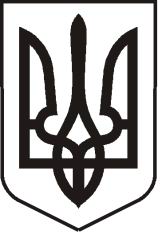 УКРАЇНАЛУГАНСЬКА  ОБЛАСТЬПОПАСНЯНСЬКИЙ  РАЙОН
ПОПАСНЯНСЬКА  МІСЬКА  РАДАШОСТОГО   СКЛИКАННЯСТО СІМНАДЦЯТА СЕСІЯРIШЕННЯ06 жовтня 2020 р.                          м. Попасна	                                    № 117/2Про створення індустріального парку«Східний регіон» та затвердження Концепції індустріального парку «Східний регіон»З метою забезпечення економічного розвитку та підвищення конкурентноспроможності м. Попасна, активізації інвестиційної діяльності, створення нових робочих місць, розвитку сучасної виробничої та ринкової інфраструктури, відповідно до Закону України «Про індустріальні парки», постанови Кабінету Міністрів України від 16.01.2013 № 216 «Про затвердження Порядку прийняття рішення про включення індустріального (промислового) парку до Реєстру індустріальних (промислових) парків», керуючись ст. ст. 25,  59, 60, 73 Закону України «Про місцеве самоврядування в Україні», Попаснянська міська радаВИРІШИЛА:Створити індустріальний парк «Східний регіон», строком на 30 (тридцять) років, з моменту реєстрації уповноваженим державним органом, який може бути продовжено відповідно до потреб ініціатора створення, керуючої компанії та учасників індустріального парку, на відведеній земельній ділянці (кадастровий номер 4423810100:01:003:0016) площею 15,3991 га, категорія земель: землі промисловості, транспорту, зв’язку, енергетики, оборони та іншого призначення. Затвердити Концепцію індустріального парку «Східний регіон» (додається).Виконавчому комітету Попаснянської міської ради після оформлення необхідних документів подати у встановленому порядку уповноваженому державному органу документи для включення індустріального парку до Реєстру індустріальних парків.Контроль за виконанням цього рішення покласти на постійну комісію міської ради  з питань бюджету, фінансів, соціально-економічного розвитку, комунальної власності та регуляторної політики.Міський голова                                                                  Ю.І. Онищенко